Anti-social behaviour Incident Diary			                              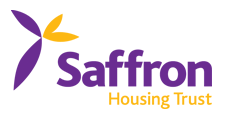 Date diary sheet issued: ………………………………………...  Your Name: ……………………………………………………………………………...Address: ………………………........................................................................................ Contact No/Email: ............................................................Please return or email your sheets to:  Saffron Housing Trust Limited, Saffron Barn, Swan Lane, Long Stratton, Norfolk, NR15 2XP  Email: asbreport@saffronhousing.co.uk   Contact Telephone: 01508 532000   Your Housing Officer is: .......................................................Please include as much detail as possible to assist us in investigating your complaint. Please sign all sheets used.Signature: .............................................................................................                Date: ............................................................................................Please sign all sheets used. Please continue on a separate sheet of paper if you need more room and attach the additional sheet to this diary sheet or, if you have been sent this diary sheet electronically, please add to this diary using Word.Signature: .............................................................................................                Date: ............................................................................................Date of incident and time started and endedWhat was the incident? Who was involved? Where did it occur? Please describe In detail exactly what happened.Please provide details of any other witnesses if known?Have you reported the incident to any other organisation? If so who?Please describe how has the incident has affected you?Date of incident and time started and endedWhat was the incident? Who was involved? Where did it occur? Please describe In detail exactly what happened.Please provide details of any other witnesses if known?Have you reported the incident to any other organisation? If so who?Please describe how has the incident has affected you?